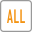 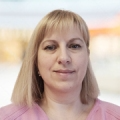 Елена Шумская
заведующая отделом документоведения учреждения «Белорусский научно-исследовательский институт документоведения и архивного дела»03.01.2023ВОПРОСЧто делать с книгой замечаний и предложений организации, если книга уже не ведется? Сколько книгу следует хранить и где?ОТВЕТХранить в установленном порядке.Перечень сфер реализации организациями, индивидуальными предпринимателями товаров, выполнения работ, оказания услуг, в которых ведется книга замечаний и предложений, приведен в приложении 2 к постановлению Совмина от 16.03.2005 № 285 «О некоторых вопросах организации работы с книгой замечаний и предложений» в ред. постановления Совмина от 19.12.2022 № 877 (вступило в силу с 2 января 2023 г.), которым внесены изменения в постановление № 285 и постановление Совмина от 30.12.2011 № 1786.Уточнено, что ведение ранее выданных книг замечаний и предложений государственными органами, а также организациями и ИП, которые не уполномочены на их ведение, прекращается.В случае полного заполнения всех страниц книги, предназначенных для внесения замечаний и (или) предложений и информации об их рассмотрении, до истечения календарного года она хранится вместе с новой книгой по месту ее ведения, а по истечении календарного года - в течение 5 лет в архиве организации или у ИП (п.16 Положения о порядке выдачи, ведения и хранения книги замечаний и предложений, утв. постановлением № 285, в ред. постановления № 877).Срок хранения книги замечаний и предложений определен и п.89 Перечня № 140 - 5 лет после окончания ведения и передачи в архив организации.Исчисление сроков хранения документов производится с 1 января года, следующего за годом окончания их делопроизводством (примечание 7 к Перечню № 140).Пояснение «После окончания ведения» применяется, как правило, при исчислении сроков хранения регистрационно-контрольных форм (книг, журналов и т. п.) и означает, что установленный Перечнем № 140 срок хранения соответствующих документов исчисляется с 1 января года, следующего за годом окончания ведения соответствующей регистрационно-контрольной формы.Следовательно, в госорганах, а также организациях и у ИП, для которых ведение книги замечаний и предложений прекращается с 2 января 2023 г., 2023 год будет годом окончания ведения этой книги.Установленный срок хранения должен исчисляться с 1 января 2024 г., данная книга может быть уничтожена не ранее 1 января 2029 г. в установленном порядке (в соответствии с гл.16 Инструкции по делопроизводству в государственных органах, иных организациях, утв. постановлением Минюста от 19.01.2009 № 4).При этом документы могут быть уничтожены только за те годы, за которые в организации составлены и утверждены сводные описи дел (годовые разделы сводных описей дел) постоянного, временного (свыше 10 лет) хранения, в том числе по личному составу.Материал подготовлен по результатам обсуждения топика на Платформе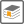 Дополнительно по теме• Согласно постановлению Совмина от 19.12.2022 № 877 «Об изменении постановлений Совета Министров Республики Беларусь от 16 марта 2005 г. № 285 и от 30 декабря 2011 г. № 1786» организация не входит в перечень организаций, в которых ведется книга замечаний и предложений. Необходимо ли издать приказ об отмене ведения книги замечаний и предложений в организации? Каков порядок отзыва книг из пунктов оказания услуг?